Ergänze die Sätze, wie im Beispiel ( Perfekt). Die Bilder sind die Antwort.¨Antworten für die Lehrer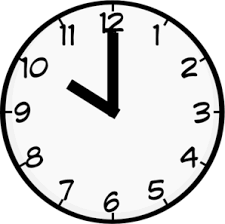 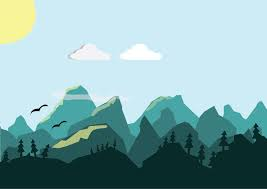 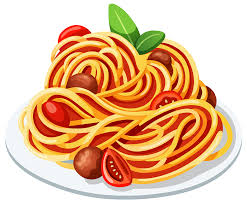 Ich stehe immer um 6h auf, aber gestern bin ich um 10h aufgestanden.Normalerweise fahren wir im Urlaub an den Stand., aber letztes Jahr .............................................................................Hans isst gern Wiener Schnitzel, aber heute ...........................................................................................................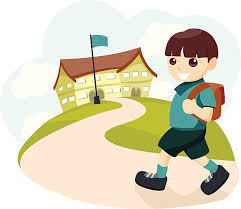 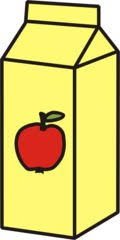 Ich fahre jetzt mit dem Auto zur Arbeit. Als ich ein Kind war,.......................................................................................Du trinkst immer Wasser zum Mittagessen. Warum hast du heute ...............................................................................?Sie  fliegen immer mit Air-France, aber dieses Mal ..............................................................................................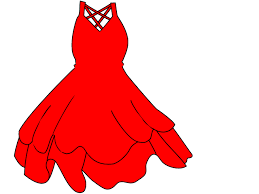 Ich schreibe viele E-Mails, aber gestern ............................................................................Ella zieht nicht gern  rote Kleider an, aber vorgestern, zur Party, ............................... ................................................................................................Normalerweise schwimmt ihr am Montag. Warum .........................................................................................................?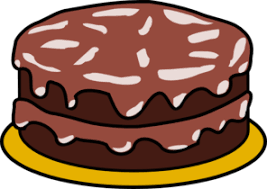 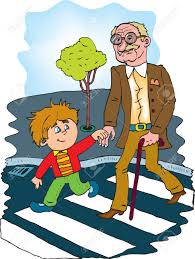 In den Ferien sprechen wir immer englisch, aber in den letzten Ferien .........................................................................................................................Meine Tante bringt immer Kekse zum Tee. Heute früh.................................................................................................Hans ist hilfsbereit. Gestern..........................................................................................................................................Ich stehe immer um 6h auf, aber gestern bin ich um 10h aufgestanden.Normalerweise fahren wir im Urlaub an den Stand, aber letztes Jahr sind wir in die Berge gefahren.Hans isst gern Wiener Schnitzel, aber heute hat er Spagetti gegessen.Ich fahre jetzt mit dem Auto zur Arbeit. Als ich ein Kind war, bin ich zu Fuβ gegangen.Du trinkst immer Wasser zum Mittagessen. Warum hast du heute  Apfelsaft getrunken?Sie  fliegen immer mit Air-France, aber dieses Mal sind sie mit British Airways geflogen.Ich schreibe viele E-Mails, aber gestern habe ich einen Brief geschrieben.Ella zieht nicht gern  rote Kleider an, aber vorgestern, zur Party, hat sie ein rotes Kleid angezogen.Normalerweise schwimmt ihr am Montag. Warum seid ihr gestern am Dienstag geschwommen?In den Ferien sprechen wir immer englisch, aber in den letzten Ferien  haben wir französisch gesprochen. Meine Tante bringt immer Kekse zum Tee. Heute frühhat sie Kuchen gebracht.Hans ist hilfsbereit. Gesternhat er einem alten Mann geholfen.